MATHEMATICS	STAGE 2TEACHING AND LEARNING OVERVIEWAll assessment tasks should be written in red and planning should be based around developing the skills to complete that task.Assessment rubrics or marking scale should be considered.TERM: WEEK: 3STRAND:  Measurement and GeometrySUB-STRAND:    Position 2WORKING MATHEMATICALLY: MA2-1WMOUTCOMES: MA2-17MGOUTCOMES: MA2-17MGUses simple maps and grids to represent position and follow routes, including using compass directions    Uses simple maps and grids to represent position and follow routes, including using compass directions    Uses simple maps and grids to represent position and follow routes, including using compass directions    CONTENT: CONTENT: Use simple scales, legends and directions to interpret information contained in basic maps (ACMMG090)use a legend (or key) to locate specific objects on a map 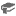 use a compass to find north and then east, south and westuse N, E, S and W to indicate north, east, south and west respectively, on a compass rose          use an arrow to represent north on a map determine the directions north, east, south and west when given one of the directions use north, east, south and west to describe the location of a particular object in relation to another object on a simple map, given an arrow that represents north, e.g. ‘The treasure is east of the cave’use NE, SE, SW an NW to indicate north-east, south-east, south-west and north-west, respectively, on a compass rose, e.g. 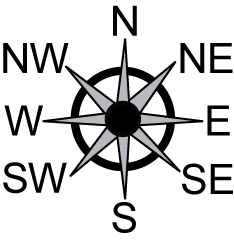 calculate the distance between two points on a map using a simple given scaleuse scales involving multiples of 10 to calculate the distance between two points on maps and plansinterpret simple scales on maps and plans, e.g. 'One centimetre on the map represents one metre in real life'                             (Reasoning) *      give reasons for using a particular scale on a map or plan (Communicating, Reasoning) 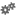 recognise that the same location can be represented by maps or plans using different scales Use simple scales, legends and directions to interpret information contained in basic maps (ACMMG090)use a legend (or key) to locate specific objects on a map use a compass to find north and then east, south and westuse N, E, S and W to indicate north, east, south and west respectively, on a compass rose          use an arrow to represent north on a map determine the directions north, east, south and west when given one of the directions use north, east, south and west to describe the location of a particular object in relation to another object on a simple map, given an arrow that represents north, e.g. ‘The treasure is east of the cave’use NE, SE, SW an NW to indicate north-east, south-east, south-west and north-west, respectively, on a compass rose, e.g. calculate the distance between two points on a map using a simple given scaleuse scales involving multiples of 10 to calculate the distance between two points on maps and plansinterpret simple scales on maps and plans, e.g. 'One centimetre on the map represents one metre in real life'                             (Reasoning) *      give reasons for using a particular scale on a map or plan (Communicating, Reasoning) recognise that the same location can be represented by maps or plans using different scales Use simple scales, legends and directions to interpret information contained in basic maps (ACMMG090)use a legend (or key) to locate specific objects on a map use a compass to find north and then east, south and westuse N, E, S and W to indicate north, east, south and west respectively, on a compass rose          use an arrow to represent north on a map determine the directions north, east, south and west when given one of the directions use north, east, south and west to describe the location of a particular object in relation to another object on a simple map, given an arrow that represents north, e.g. ‘The treasure is east of the cave’use NE, SE, SW an NW to indicate north-east, south-east, south-west and north-west, respectively, on a compass rose, e.g. calculate the distance between two points on a map using a simple given scaleuse scales involving multiples of 10 to calculate the distance between two points on maps and plansinterpret simple scales on maps and plans, e.g. 'One centimetre on the map represents one metre in real life'                             (Reasoning) *      give reasons for using a particular scale on a map or plan (Communicating, Reasoning) recognise that the same location can be represented by maps or plans using different scales ASSESSMENT FOR LEARNING(PRE-ASSESSMENT)ASSESSMENT FOR LEARNING(PRE-ASSESSMENT)Pre AssessmentUse a compass rose to label as many directions as possible.Use a grid to follow given instructionsWrite directions to get from one point to another or from A to B to E to C on the map following the shortest routeUse a compass rose to label directions(Working Beyond – label points of North-Northwest etc. 8 additional points on a compass)Pre AssessmentUse a compass rose to label as many directions as possible.Use a grid to follow given instructionsWrite directions to get from one point to another or from A to B to E to C on the map following the shortest routeUse a compass rose to label directions(Working Beyond – label points of North-Northwest etc. 8 additional points on a compass)Pre AssessmentUse a compass rose to label as many directions as possible.Use a grid to follow given instructionsWrite directions to get from one point to another or from A to B to E to C on the map following the shortest routeUse a compass rose to label directions(Working Beyond – label points of North-Northwest etc. 8 additional points on a compass)WARM UP / DRILLWARM UP / DRILLLearning Sequence 1: (Warm Up): Buried TreasureThe teacher hides mystery objects and gives simple compass directions and distances in paces from a starting point to enable students to find the objects.Variation: Students work in groups and carry out searches to find objects.Learning Sequence 2: (Warm Up): Directionality with Compass Points (North, South, East and West)Place compass points around the room prior to the lesson. As a warm up activity play this game in partners. Child 1 choses a starting and finishing point (or spot) for child 2. Child 1 then directs child 2 using directional language such as “3 steps north” then “1 step east” etc. until they get to the finishing place. Children swap roles repeating activity..ICT Warm Up (Links)         Introducing Compass Pointshttp://www.iboard.co.uk/iwb/Flight-Rescue-Compass-Directions-420http://www.bbc.co.uk/scotland/education/sysm/landscapes/highlands_islands/flash/index.shtml?flash=land_ms_compasshttp://www.education.vic.gov.au/school/teachers/teachingresources/discipline/maths/continuum/pages/gridrefcompass30.aspx#a2The Compass Game Interactivehttp://www.pbs.org/wgbh/nova/everest/earth/lost.htmlGoogle Mapshttp://www.google.com/earth/Activities and worksheetshttp://www.primaryresources.co.uk/maths/mathsE6.htmUsing a Compass Rosehttp://eduplace.com/kids/socsci/books/applications/imaps/maps/g1_u3/Learning Sequence 1: (Warm Up): Buried TreasureThe teacher hides mystery objects and gives simple compass directions and distances in paces from a starting point to enable students to find the objects.Variation: Students work in groups and carry out searches to find objects.Learning Sequence 2: (Warm Up): Directionality with Compass Points (North, South, East and West)Place compass points around the room prior to the lesson. As a warm up activity play this game in partners. Child 1 choses a starting and finishing point (or spot) for child 2. Child 1 then directs child 2 using directional language such as “3 steps north” then “1 step east” etc. until they get to the finishing place. Children swap roles repeating activity..ICT Warm Up (Links)         Introducing Compass Pointshttp://www.iboard.co.uk/iwb/Flight-Rescue-Compass-Directions-420http://www.bbc.co.uk/scotland/education/sysm/landscapes/highlands_islands/flash/index.shtml?flash=land_ms_compasshttp://www.education.vic.gov.au/school/teachers/teachingresources/discipline/maths/continuum/pages/gridrefcompass30.aspx#a2The Compass Game Interactivehttp://www.pbs.org/wgbh/nova/everest/earth/lost.htmlGoogle Mapshttp://www.google.com/earth/Activities and worksheetshttp://www.primaryresources.co.uk/maths/mathsE6.htmUsing a Compass Rosehttp://eduplace.com/kids/socsci/books/applications/imaps/maps/g1_u3/Learning Sequence 1: (Warm Up): Buried TreasureThe teacher hides mystery objects and gives simple compass directions and distances in paces from a starting point to enable students to find the objects.Variation: Students work in groups and carry out searches to find objects.Learning Sequence 2: (Warm Up): Directionality with Compass Points (North, South, East and West)Place compass points around the room prior to the lesson. As a warm up activity play this game in partners. Child 1 choses a starting and finishing point (or spot) for child 2. Child 1 then directs child 2 using directional language such as “3 steps north” then “1 step east” etc. until they get to the finishing place. Children swap roles repeating activity..ICT Warm Up (Links)         Introducing Compass Pointshttp://www.iboard.co.uk/iwb/Flight-Rescue-Compass-Directions-420http://www.bbc.co.uk/scotland/education/sysm/landscapes/highlands_islands/flash/index.shtml?flash=land_ms_compasshttp://www.education.vic.gov.au/school/teachers/teachingresources/discipline/maths/continuum/pages/gridrefcompass30.aspx#a2The Compass Game Interactivehttp://www.pbs.org/wgbh/nova/everest/earth/lost.htmlGoogle Mapshttp://www.google.com/earth/Activities and worksheetshttp://www.primaryresources.co.uk/maths/mathsE6.htmUsing a Compass Rosehttp://eduplace.com/kids/socsci/books/applications/imaps/maps/g1_u3/TENS ACTIVITYNEWMAN’S PROBLEMINVESTIGATION TENS ACTIVITYNEWMAN’S PROBLEMINVESTIGATION QUALITY TEACHING ELEMENTSQUALITY TEACHING ELEMENTSINTELLECTUAL QUALITYQUALITY LEARNING ENVIRONMENTSIGNIFICANCEQUALITY TEACHING ELEMENTSQUALITY TEACHING ELEMENTSDeep knowledge Deep understandingProblematic knowledgeHigher-order thinkingMetalanguageSubstantive communicationExplicit quality criteriaEngagementHigh expectationsSocial supportStudents’ self-regulationStudent directionBackground knowledgeCultural knowledgeKnowledge integrationInclusivity ConnectednessNarrativeRESOURCESRESOURCESDigital and Interactive ResourcesMaths K-6 Using Maths Tracks (Dept. of Education and Training Document) Space and Geometry- Position (Centre for Learning Innovation).              http://www.curls.edu.au/search.php/all/position%202ASpace and Geometry –Position Stage 2 NAPLAN  https://edod.det.nsw.edu.au/PDFs/NAPLAN/2009/Links/numeracy/nn_spac/nn_spac_s2c09.htmMetalanguage signage posters and cue cards to assist students with the positional language needed to complete learning activities.Other Digital and Interactive Links:Refer to Warm Up ICT  Links listed aboveDigital and Interactive ResourcesMaths K-6 Using Maths Tracks (Dept. of Education and Training Document) Space and Geometry- Position (Centre for Learning Innovation).              http://www.curls.edu.au/search.php/all/position%202ASpace and Geometry –Position Stage 2 NAPLAN  https://edod.det.nsw.edu.au/PDFs/NAPLAN/2009/Links/numeracy/nn_spac/nn_spac_s2c09.htmMetalanguage signage posters and cue cards to assist students with the positional language needed to complete learning activities.Other Digital and Interactive Links:Refer to Warm Up ICT  Links listed aboveDigital and Interactive ResourcesMaths K-6 Using Maths Tracks (Dept. of Education and Training Document) Space and Geometry- Position (Centre for Learning Innovation).              http://www.curls.edu.au/search.php/all/position%202ASpace and Geometry –Position Stage 2 NAPLAN  https://edod.det.nsw.edu.au/PDFs/NAPLAN/2009/Links/numeracy/nn_spac/nn_spac_s2c09.htmMetalanguage signage posters and cue cards to assist students with the positional language needed to complete learning activities.Other Digital and Interactive Links:Refer to Warm Up ICT  Links listed aboveWHOLE CLASS INSTRUCTION MODELLED ACTIVITIESGUIDED & INDEPENDENT ACTIVITIESGUIDED & INDEPENDENT ACTIVITIES Explicitly communicate lesson              outcomes and work quality. Teach and reviewThe relationship between coordinates and the use of a compass rose to locate position etc. Define and Reinforce      metalanguage used in the lesson     sequencesDiscuss and reinforce positional language:Position, location, map, plan, path, route, grid reference, aerial view, legend, key scale, directions, coordinates, north, south, east, west, north-east, north-west, south-east, south-west, plot, legend, key, compass, compass rose. Digital Resources:* See above for digital resourcesLEARNING SEQUENCERemediationS1 or Early S2    Have the students design and create a Treasure Map using the Pirate        Map Template and picture cards including compass rose. Have the students discuss their         map reinforcing the terminology north, east, south, west etc.     Use a transparency grid template to lay over that includes compass rose and discuss how           we can use a compass and compass rose to assist with position, location and direction.     Use the Digital Resources listed to reinforce and consolidate these concepts. Explicitly communicate lesson              outcomes and work quality. Teach and reviewThe relationship between coordinates and the use of a compass rose to locate position etc. Define and Reinforce      metalanguage used in the lesson     sequencesDiscuss and reinforce positional language:Position, location, map, plan, path, route, grid reference, aerial view, legend, key scale, directions, coordinates, north, south, east, west, north-east, north-west, south-east, south-west, plot, legend, key, compass, compass rose. Digital Resources:* See above for digital resourcesLEARNING SEQUENCES2    Learning Sequence 1: Mystery Location       Students are asked to describe the location of an object in the classroom e.g. ‘North, east,          south, west.            Students write a description of the object using positional clues. The teacher collects the        clues and reallocates them back to the students. Students read the descriptions and locate        the object.          Extension: In pairs, Student A hides an object in the room while Student B turns away.         Student A gives Student B directions to find the hidden object. Student B then has a turn at        hiding the object.   Learning Sequence 2: Maps and Compass Direction      2A Students ae given atlases or road maps and asked to locate north and then find other             compass points. Students use the compass rose and use N, S, E or W to describe the             location of a point on a map. Students are asked to find places on a map that are in a             given direction from a starting point e.g. find a town which is due north of Cairns.             Students are asked to [pose their own questions using directional language.      2B Distance and Direction            Students use the scale on a map of NSW and the compass rose to find a town e.g. 300km             NE of Perth, 270km SW of Sydney. Students are encouraged to create their own             cards with distance, direction and starting place on one side and the town on the back.             The students swap cards with other students and repeat the activity.  Learning Sequence 3: Using street Directories         Students are given a simple map of a town with grid lines superimposed. They find places on               the map, given coordinates.           Students give the coordinates of particular places on the map.         Students use a page of a street directory or a map of the town in which they live. Students              are asked to give the coordinates of:          . where you live          . your school        . the shopping centre.        Students are asked to state what buildings or physical features are shown on the map at           Particular grid references e.g. ‘What would we find if we walked to A 12, C 5, and J 17 etc.?’        Possible questions include:       . How many different ways can you get from one point to another?       . What does …….. represent on your key or legend? Where can I find it on the map?       . Can you describe the location of an object in relation to a landmark?       . What coordinates or directions can you use to identify the ………………… (landmark)?       . Can you determine the directions N, S, E and W on the map? How did you know? What           could you use to check?       . Can you identify NE, NW, SE and SW on the map? Can you identify a landmark NW of...?   Learning Sequence 4: Using a Compass      4A In small groups in the playground, students use a compass to locate the directions N, S, E            and W. Students mark on the ground a grid with sufficient spaces for each student in the            group to have a space of their own.           A leader is chosen and blindfolded to call out compass directions i.e. North, South, East,            and West. Students follow the directions, moving one grid space at a time, until they are             off the grid and ‘out’. Players must call ‘I’m out’ when they are off the grid. The last            student to survive wins and becomes the new leader. The game can be extended, giving            directions of North-East, North- West, South-East and South-West. Students could            experiment with rule changes to add further interest to the game.           Variation: Students could do the same activity in the classroom using grid paper      4B Orienteering             Students design and measure a simple orienteering course in the school grounds. They              create a set of instructions on a map with a grid, a scale and compass directions to each             place to be located.            They give their instructions to another student to follow. Explicitly communicate lesson              outcomes and work quality. Teach and reviewThe relationship between coordinates and the use of a compass rose to locate position etc. Define and Reinforce      metalanguage used in the lesson     sequencesDiscuss and reinforce positional language:Position, location, map, plan, path, route, grid reference, aerial view, legend, key scale, directions, coordinates, north, south, east, west, north-east, north-west, south-east, south-west, plot, legend, key, compass, compass rose. Digital Resources:* See above for digital resourcesLEARNING SEQUENCEExtension Late S2 or Early S3Differentiation  Learning Sequence 1: (Investigating the Compass) Differentiation      Design an orienteering course within the school grounds using a compass and compass rose. Explicitly communicate lesson              outcomes and work quality. Teach and reviewThe relationship between coordinates and the use of a compass rose to locate position etc. Define and Reinforce      metalanguage used in the lesson     sequencesDiscuss and reinforce positional language:Position, location, map, plan, path, route, grid reference, aerial view, legend, key scale, directions, coordinates, north, south, east, west, north-east, north-west, south-east, south-west, plot, legend, key, compass, compass rose. Digital Resources:* See above for digital resourcesEVALUATION & REFLECTIONStudents complete the assessment task on Position 2 (See attached sheets)Design a cross country course or bike track within the school grounds.See attached assessment. 